от _____ мая 2022 года № ______О внесении изменений в постановление главы Администрации муниципального образования «Турочакский район» от 30.11.2015г. № 478 «Об утверждении перечня имущества, находящегося в собственности муниципального образования «Турочакский район», свободного от прав третьих лиц (за исключением имущественных прав субъектов малого и среднего предпринимательства)»   В соответствии со статьей 18 Федерального закона от 24.07.2007г. № 209-ФЗ «О развитии малого и среднего предпринимательства в Российской Федерации», Порядком формирования, ведения и обязательного опубликования перечня муниципального имущества, находящегося в собственности муниципального образования «Турочакский район», свободного от прав третьих лиц (за исключением имущественных прав субъектов малого и среднего предпринимательства), утвержденного решением Совета депутатов Турочакского района от 29.10.2015г. № 22-2, Администрация Турочакского районаПОСТАНОВЛЯЕТ:  Приложение к постановлению главы Администрации муниципального образования «Турочакский район» от 30.11.2015г. № 478 «Об утверждении перечня имущества, находящегося в собственности муниципального образования «Турочакский район», свободного от прав третьих лиц (за исключением имущественных прав субъектов малого и среднего предпринимательства)» в редакции постановления № 89 от 16 марта 2020 года «О внесении изменений в постановление главы Администрации муниципального образования «Турочакский район» от 30.11.2015г. № 478 «Об утверждении перечня имущества, находящегося в собственности муниципального образования «Турочакский район», свободного от прав третьих лиц (за исключением имущественных прав субъектов малого и среднего предпринимательства)» дополнить пунктами 33-34 согласно приложению к настоящему постановления.Глава муниципального образования «Турочакский район»				           А.П. ПрокопьевПриложение к постановлению Администрации муниципального образования «Турочакский район»«___» мая 2022 годаПеречень муниципального имущества, находящегося в собственности муниципального образования «Турочакский район», свободного от прав третьих лиц (за исключением имущественных прав субъектов малого и среднего предпринимательства)РЕСПУБЛИКА АЛТАЙАДМИНИСТРАЦИЯМУНИЦИПАЛЬНОГО ОБРАЗОВАНИЯ«ТУРОЧАКСКИЙ РАЙОН»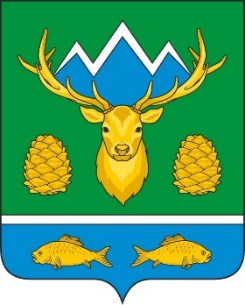 АЛТАЙ РЕСПУБЛИКАМУНИЦИПАЛ ТОЗОЛМОАДМИНИСТРАЦИЯЗЫ«ТУРОЧАК АЙМАК»ПОСТАНОВЛЕНИЕПОСТАНОВЛЕНИЕJОП№ п/пНаименование имуществаАдрес (местоположение)Индивидуализирующие характеристики (кв.м.)назначениеКадастровый /условный/ инвентарный/ номер33земельный участокРеспублика Алтай, Турочакский район, с. Кебезень, ул. Нагорная № 11»А»326 кв.м., категория земель - земли населенных пунктовдля размещения торгового павильона04:03:070501:83134Земельный участокРеспублика Алтай, Турочакский район, с. Тулой, ул. Кыргызова, 1ДПлощадь 3868 кв.м., категория земель - земли населенных пунктовстроительная промышленность04:03:070401:240